                     Colegio Carlos Miranda Miranda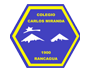                       Lenguaje artístico /Carla Ibarra Castañeda                     Educadora de PárvulosGUÍA DE APOYO N ° 5Horario de actividades para trabajar durante la semana         LUNES               MARTES            MIERCOLES          JUEVES            VIERNES                      Colegio Carlos Miranda Miranda                      Lenguaje artístico /Carla Ibarra Castañeda                      Educadora de PárvulosGUIA DE APOYO N°1Nombre: _________________________________________________________Fecha:  miércoles 29 de abril del 2020El baile de los animales Ahora que ya bailaste con tu familia te invito a dibujar como te sentiste haciéndolo.                           ¿CÓMO TE RESULTÓ LA ACTIVIDAD? COLOREA CÓMO LA EVALUARÍAS TÚ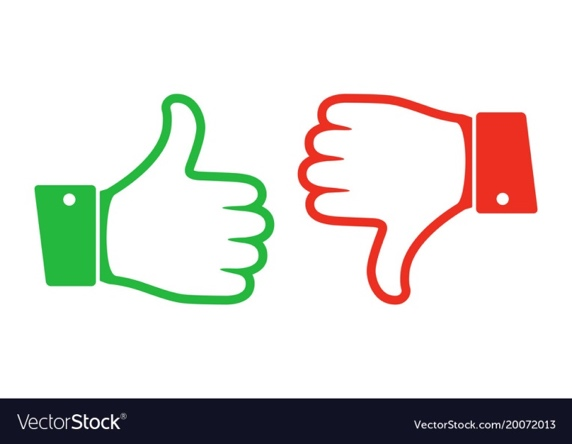                        Colegio Carlos Miranda Miranda                          Lenguaje artístico /Carla Ibarra Castañeda                          Educadora de PárvulosNombre del Estudiante:Objetivos de Aprendizaje:3. Interpretar canciones y juegos musicales, utilizando de manera integrada diversos recursos tales como, la voz, el cuerpo, instrumentos musicales y objetos.																			3. Interpretar canciones y juegos musicales, utilizando de manera integrada diversos recursos tales como, la voz, el cuerpo, instrumentos musicales y objetos.																			3. Interpretar canciones y juegos musicales, utilizando de manera integrada diversos recursos tales como, la voz, el cuerpo, instrumentos musicales y objetos.																			Cont. ConceptualesInterpretar  Interpretar  Interpretar  Curso:Prekinder-kinderFecha29 de abril  del 2020Instrucciones Generales:Estimados estudiantes y apoderados: En esta actividad tendrás que ver un video y bailarlo en familia, luego tendrás que dibujar como te sentiste haciéndolo A continuación, hay unos links que te pueden ayudar a comprender mejor las actividades.https://www.youtube.com/watch?v=HRs7Dfxl2-cEstimados estudiantes y apoderados: En esta actividad tendrás que ver un video y bailarlo en familia, luego tendrás que dibujar como te sentiste haciéndolo A continuación, hay unos links que te pueden ayudar a comprender mejor las actividades.https://www.youtube.com/watch?v=HRs7Dfxl2-cEstimados estudiantes y apoderados: En esta actividad tendrás que ver un video y bailarlo en familia, luego tendrás que dibujar como te sentiste haciéndolo A continuación, hay unos links que te pueden ayudar a comprender mejor las actividades.https://www.youtube.com/watch?v=HRs7Dfxl2-c                                          SOLUCIONARIO O RESPUESTA ESPERADA                                          SOLUCIONARIO O RESPUESTA ESPERADANÚMERO DE PREGUNTARESPUESTASFicha N° 11.Baila en familia la canción2.Dibuja como se sintió bailando